Государственное учреждение здравоохранения Владимирской области «Областной центр специализированных видов медицинской помощи»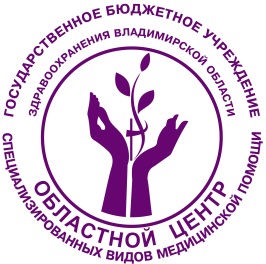 (ГБУЗ ВО «Областной центр спецмедпомощи»)Учредитель: МИНИСТЕРСТВО ЗДРАВООХРАНЕНИЯ ВЛАДИМИРСКОЙ ОБЛАСТИАдрес: 600000, г. Владимир, ул. Большая Московская, д. 61;тел/факс (4922) 77-85-31 / 77-85-27; e-mail: dz@avo.ruРежим работы: с 9.00 до 17.30; обед: с 12.30 до 13.00 
Выходные дни – суббота, воскресеньеКОНТАКТЫ КОНТРОЛИРУЮЩИХ ОРГАНИЗАЦИЙКОНТАКТЫ КОНТРОЛИРУЮЩИХ ОРГАНИЗАЦИЙКОНТАКТЫ КОНТРОЛИРУЮЩИХ ОРГАНИЗАЦИЙМинистерство здравоохранения Владимирской областиРуководитель: Министр здравоохранения Владимирской области:Артём Алексеевич ОсиповТелефон: (4922) 77-85-31 Факс: (4922)77-85-27 E-mail: 
dz@avo.ruАдрес: 600000, г. Владимир, ул.Большая Московская, д.61Управление Росздравнадзора по Владимирской областиРуководитель:Александр Михайлович ЛёзовТелефон:(4922) 53-73-65Факс:(4922)57-73-66Адрес: 600005, г. Владимир, ул. Горького, д. 58 «А»Управление Роспотребнадзора по Владимирской областиРуководитель:Татьяна Евгеньевна ДаниловаТел./факс:(4922) 54-02-97Адрес: 600012, г. Владимир, ул. Офицерская, д. 20